СУМСЬКА МІСЬКА РАДАVІІ СКЛИКАННЯ _______ СЕСІЯРІШЕННЯ	Відповідно до Закону України «Про приватизацію невеликих державних підприємств (малу приватизацію)», керуючись статтею 25 та пунктом 30 частини першої статті 26, статтею 60 Закону України “Про місцеве самоврядування в Україні», Сумська міська радаВИРІШИЛА:	1. Затвердити перелік об’єктів комунальної власності територіальної громади міста Суми, які підлягають приватизації шляхом продажу на аукціоні, згідно з додатком до даного рішення.		2. Організацію виконання цього рішення покласти на першого заступника міського голови Войтенка В.В.Сумський міський голова                                                                О.М. ЛисенкоВиконавець: Клименко Ю.М.____________ 16.05.2017Ініціатор розгляду питання – постійна комісія з питань законності, взаємодії з правоохоронними органами, запобігання та протидії корупції, місцевого самоврядування, регламенту, депутатської діяльності та етики, з питань майна комунальної власності та приватизації Сумської міської ради.Проект рішення підготовлено департаментом забезпечення ресурсних платежів Сумської міської радДоповідач: Клименко Ю.М.Додаток до рішення Сумської міської ради «Про затвердження переліку об’єктів комунальної власності територіальної громади міста Суми, які підлягають приватизації шляхом продажу на аукціоні»від ___ _________ 2017 року № ___-МРПерелікоб’єктів комунальної власності територіальної громади міста Суми, які підлягають приватизації шляхом продажу на аукціоніСумський міський голова                                                                 О.М. ЛисенкоВиконавець: Клименко Ю.М.____________16.05.2017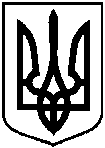                      Проект                                 Оприлюднено         «__»______20__ р.від ___ _______2017 року №____-МРм. СумиПро затвердження переліку об’єктів комунальної власності територіальної громади міста Суми, які підлягають приватизації шляхом продажу на аукціоні№ п/пНазва об’єкта Адреса об’єкта у м. СумиПлоща,кв. м1234Нежитлове приміщенняпровулок Інститутський, 544,0Нежитлове приміщеннявул. Засумська, 12 Г238,1Нежитлове приміщеннявул. Соборна, 4656,2Нежитлове приміщеннявул. Соборна, 4622,8